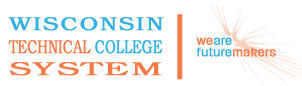 WTCS Repository10-806-114  General BiologyCourse Outcome SummaryCourse InformationPurpose/GoalsThis course outcome summary includes the competencies and criteria for General Biology (10-806-114). This course is part of the General Studies Core offered throughout the Wisconsin Technical College System (WTCS). The course competencies are consistent among the colleges and are at baccalaureate level to accommodate student success in transfer to four-year colleges. Apply key biological concepts and principles to living thingsInterconnect evolutionary development of lifeValue the unity and diversity of living thingsIntegrate scientific thinking to personal and professional lifePre/CorequisitesCourse CompetenciesAlternate TitleGeneral BiologyDescriptionIntroduces general biological concepts and principles. Emphasis is on cell structure and function, genetics, evolution, and taxonomical relationships. Consideration is also given to diversity among the various kingdoms.Instructional LevelAssociate DegreeTotal Credits4.00PrerequisiteEach Wisconsin Technical College determines the General Education course prerequisites used by their academic institution. If prerequisites for a course are determined to be appropriate, the final Course Outcome Summary must identify the prerequisites approved for use by the individual Technical College.1.Investigate the characteristics of living thingsInvestigate the characteristics of living thingsAssessment StrategiesAssessment Strategies1.1.in the laboratory1.2.through class discussion1.3.through written assignment 1.4.through quizzes and examinationCriteriaCriteriaPerformance will be successful when:Performance will be successful when:1.1.you list properties of living things1.2.you distinguish between growth, development, and reproduction 1.3.you define homeostasis and identify examples1.4.you distinguish the levels of organization in living things1.5.you discuss how living things respond to stimuli2.Apply the scientific method to biological sciencesApply the scientific method to biological sciencesAssessment StrategiesAssessment Strategies2.1.in the laboratory2.2.using examples provided by your instructor2.3.through class discussion2.4.through written assignment 2.5.through quizzes and examinationCriteriaCriteriaPerformance will be successful when:Performance will be successful when:2.1.you list the steps used in the scientific process2.2.you develop an example utilizing the scientific method2.3.you utilize inductive and deductive logic in the scientific method2.4.you differentiate among the terms hypothesis, observation, theory, and law3.Apply basic biochemistry concepts as they relate to macromolecules Apply basic biochemistry concepts as they relate to macromolecules Assessment StrategiesAssessment Strategies3.1.in the laboratory following your instructor's lab directions3.2.through class discussion3.3.through written assignment 3.4.through quizzes and examinationCriteriaCriteriaPerformance will be successful when:Performance will be successful when:3.1.you define matter, energy, and force3.2.you identify bond types:  covalent, ionic, and hydrogen (proton) bonds3.3.you define the characteristics of water3.4.you discuss acid-base balance3.5.you discover the nature of buffers3.6.you describe the nature of synthetic and hydrolytic reactions3.7.you describe the biological macromolecules, function, and building blocks4.Explore the basic taxonomic relationships of living thingsExplore the basic taxonomic relationships of living thingsAssessment StrategiesAssessment Strategies4.1.in the laboratory4.2.through class discussion4.3.through written assignment 4.4.through quizzes and examinationCriteriaCriteriaPerformance will be successful when:Performance will be successful when:4.1.you utilize the Linnaean taxonomic system4.2.you distinguish among the kingdoms 4.3.you differentiate between scientific and common names4.4.you differentiate among the three domains4.5.you classify an organism into the proper hierarchy5.Examine the components of cell structure, function, tissue, and transport mechanismsExamine the components of cell structure, function, tissue, and transport mechanismsAssessment StrategiesAssessment Strategies5.1.in the laboratory5.2.through class discussion5.3.through written assignment 5.4.through quizzes and examinationCriteriaCriteriaPerformance will be successful when:Performance will be successful when:5.1.you identify major cell structures5.2.you link the cell structures with the function of the organelles5.3.you identify the components of the cell membrane5.4.you describe the processes that move the materials across cell membrane5.5.you summarize the specialization of cells and tissues6.Compare the prokaryotes and eukaryotesCompare the prokaryotes and eukaryotesAssessment StrategiesAssessment Strategies6.1.in the laboratory6.2.through class discussion6.3.through written assignment 6.4.through quizzes and examinationCriteriaCriteriaPerformance will be successful when:Performance will be successful when:6.1.you define the terms prokaryotes and eukaryotes6.2.you identify the unique structural differences between prokaryotes and eukaryotes 6.3.you differentiate among prokaryotes, eukaryotes, viruses, and prions7.Examine the concepts of evolutionExamine the concepts of evolutionAssessment StrategiesAssessment Strategies7.1.in the laboratory7.2.through class discussion7.3.through written assignment 7.4.through quizzes and examinationCriteriaCriteriaPerformance will be successful when:Performance will be successful when:7.1.you examine the historical basis of evolutionary thought 7.2.you research the history of evolutionary theories 7.3.you relate current topics in molecular genetics to current evolutionary thought8.Analyze the concepts of cellular metabolism Analyze the concepts of cellular metabolism Assessment StrategiesAssessment Strategies8.1.in the laboratory8.2.through class discussion8.3.through written assignment 8.4.through quizzes and examinationCriteriaCriteriaPerformance will be successful when:Performance will be successful when:8.1.you describe anabolic and catabolic processes in the cell8.2.you discuss the process of enzymatic reactions and their role in metabolic pathways8.3.you identify the factors that affect enzyme activity8.4.you identify the basic steps in aerobic, anaerobic, and photosynthesis reactions9.Examine the cell cycle including mitosis and meiosis Examine the cell cycle including mitosis and meiosis Assessment StrategiesAssessment Strategies9.1.in the laboratory9.2.through class discussion9.3.through written assignment 9.4.through quizzes and examinationCriteriaCriteriaPerformance will be successful when:Performance will be successful when:9.1.you relate the cell cycle to growth, metabolism, and formation of gametes9.2.you examine the replication processes of mitosis and meiosis 9.3.you relate the process of independent assortment to meiosis10.Investigate genetics and protein synthesis Investigate genetics and protein synthesis Assessment StrategiesAssessment Strategies10.1.in the laboratory10.2.through class discussion10.3.through written assignment 10.4.through quizzes and examinationCriteriaCriteriaPerformance will be successful when:Performance will be successful when:10.1.you describe the central dogma of biology and organize into a historical perspective10.2.you contrast DNA and RNA10.3.you describe the processes of replication, transcription, and translation10.4.you describe Mendelian genetics10.5.you describe the role of mutation in biologic diversity 11.Explain the function, development, and evolution of selected organismsExplain the function, development, and evolution of selected organismsAssessment StrategiesAssessment Strategies11.1.in the laboratory11.2.through class discussion11.3.through written assignment 11.4.through quizzes and examinationCriteriaCriteriaPerformance will be successful when:Performance will be successful when:11.1.you describe the organizational differences among the five kingdoms11.2.you describe the relationship between body plans and evolutionary trends11.3.you relate the natural habitat of various phyla to organ system function